IEEE P802.15Wireless Personal Area Networks[This is draft text for definition of discovery and one-to-one de-peering procedure TG8] DiscoveryOne-to-one de-peering procedureAs illustrated in Figure 41, a one-to-one De-peering procedure may contain the following steps.A PD’s Higher Layer (i.e. PD1’s Higher Layer) triggers De-peering procedure with a D-equest to its MAC (i.e. PD1’s MAC).The MAC receiving the Higher Layer’s e-peering equest (i.e. PD1’s MAC) sends the e-peering equest message to the targeted PD’s MAC (i.e. PD2’s MAC).The targeted PD’s MAC (i.e. PD2’s MAC) receives the De-peering equest message and sends ACK/NACK message to the PD requesting de-peering (i.e. PD1’s MAC).The targeted PD’s MAC (i.e. PD2’s MAC), sends the received  message to its Higher Layer (i.e. PD2’s Higher Layer).Optional: the Higher Layer receiving the De-peering equest (i.e. PD2’s Higher Layer) decides either to accept the De-peering equest or not and indicates it to the MAC (i.e. PD2’s MAC) accordingly.Optional: the targeted PD’s MAC (i.e. PD2’s MAC) sends De-peering esponse message to the PD requesting de-peering (i.e. PD1’s MAC) as directed by the Higher Layer.Optional: the PD’MAC receiving the De-peering esponse message (i.e. PD1’s MAC) sends ACK/NACK message to the target PD (i.e. PD2’s MAC).Optional: the PD’MAC receiving the De-peering esponse message (i.e. PD1’s MAC) sends the D message to its Higher Layer (i.e. PD1’s Higher Layer).Optional: the link between PD1 and P2 is disconnected.Figure —One-to-one de-peering procedure message sequence chart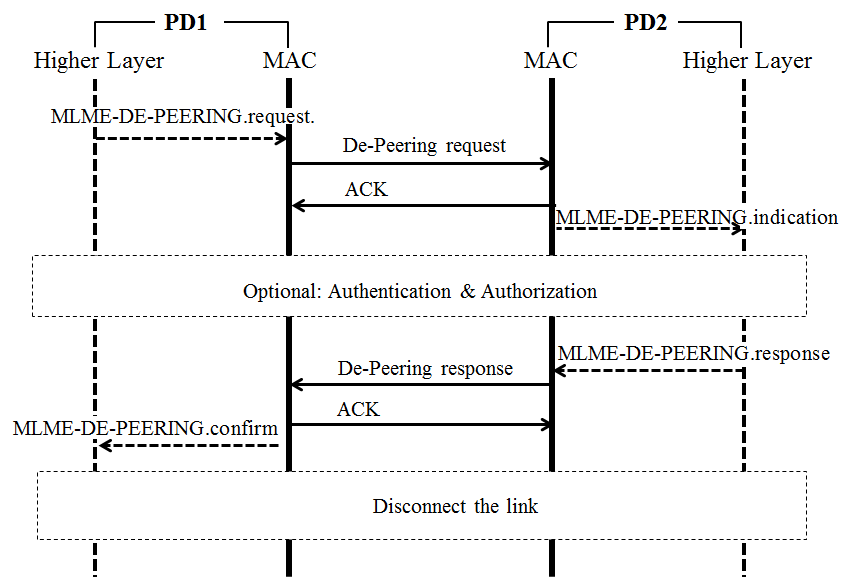 ProjectIEEE P802.15 Working Group for Wireless Personal Area Networks (WPANs)IEEE P802.15 Working Group for Wireless Personal Area Networks (WPANs)TitleSuggested discovery definition and changes in one-to-one de-peering procedureSuggested discovery definition and changes in one-to-one de-peering procedureDate SubmittedMarch 2016March 2016SourceHuan-Bang Li (NICT)Marco Hernandez (NICT)Igor Dotlić (NICT)Ryu Miura (NICT)Re:TG8 draft text for discovery definition and changes in one-to-one de-peering procedure for 802.15.8TG8 draft text for discovery definition and changes in one-to-one de-peering procedure for 802.15.8AbstractThis is the work in progress text of the MAC component for IEEE 802.15.8 group for PAC.This is the work in progress text of the MAC component for IEEE 802.15.8 group for PAC.PurposeThis document provides the details of draft text to IEEE 802.15.8This document provides the details of draft text to IEEE 802.15.8NoticeThis document does not represent the agreed views of the IEEE 802.15 Working Group or IEEE 802.15.8 Task Group. It represents only the views of the participants listed in the “Source(s)” field above. It is offered as a basis for discussion and is not binding on the contributing individual(s) or organization(s). The material in this document is subject to change in form and content after further study. The contributor(s) reserve(s) the right to add, amend or withdraw material contained herein.This document does not represent the agreed views of the IEEE 802.15 Working Group or IEEE 802.15.8 Task Group. It represents only the views of the participants listed in the “Source(s)” field above. It is offered as a basis for discussion and is not binding on the contributing individual(s) or organization(s). The material in this document is subject to change in form and content after further study. The contributor(s) reserve(s) the right to add, amend or withdraw material contained herein.ReleaseThe contributor acknowledges and accepts that this contribution becomes the property of IEEE and may be made publicly available by P802.15.The contributor acknowledges and accepts that this contribution becomes the property of IEEE and may be made publicly available by P802.15.Patent PolicyThe contributor is familiar with the IEEE-SA Patent Policy and Procedures:<http://standards.ieee.org/guides/bylaws/sect6-7.html#6> and<http://standards.ieee.org/guides/opman/sect6.html#6.3>.Further information is located at <http://standards.ieee.org/board/pat/pat-material.html> and<http://standards.ieee.org/board/pat>.The contributor is familiar with the IEEE-SA Patent Policy and Procedures:<http://standards.ieee.org/guides/bylaws/sect6-7.html#6> and<http://standards.ieee.org/guides/opman/sect6.html#6.3>.Further information is located at <http://standards.ieee.org/board/pat/pat-material.html> and<http://standards.ieee.org/board/pat>.